ENERGYLANDIA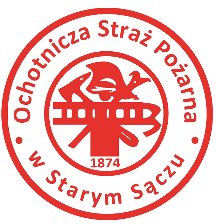 W środę 16 czerwca br. będzie wyjazd do Energylandii w Zatorze. Plan:7:10 – wyjazd z boiska w Cyganowicach,7:20 – wyjazd z remizy OSP w Starym Sączu,10:00 – wejście do parku rozrywki,17:45 – wyjście z parku rozrywki,20:15 – powrót do Starego Sącza - remiza i CyganowicKOSZT: Przedszkolaki: 39 zł/ os.Uczniowie szkół podstawowych, klasy 1-6: 59 zł/os.Uczniowie szkół podstawowych: klasy 7-8: 69 zł /os.Szkoły ponadpodstawowe i studenci: 99 zł /os.Dorośli: 129 zł/os.Cennik obowiązuje do 25 czerwca 2021 roku. Dzieci do biletu otrzymują voucher na frytki oraz lemoniadę.ZABIERAMY ZE SOBĄ: pieniądze na bilet i ew. jedzenie, napoje. UWAGA: może być zimno proszę się ciepło ubrać!Proszę również zapoznać się z regulaminem https://energylandia.pl/o-nas/regulamin-parku oraz wypełnić poniższą zgodę!Wyrażam zgodę na wyjazd mojego dziecka

 ……………………… do Zatoru do Energylandii. Zezwalam na podejmowanie przez księdza Tomasza i innych opiekunów decyzji dotyczącej hospitalizowania mojego dziecka (w przypadku zagrożenia zdrowia lub życia) oraz zobowiązuję się do zapewnienia mojemu dziecku bezpiecznego dotarcia oraz powrotu z miejsca zbiórki. Podpis: ……………………………  ZAPISY U DRUHA DAWIDA (512-025-461) – TYLKO DO 12 czerwca br. – wtedy musimy załatwić transport!ENERGYLANDIAW środę czerwca br. będzie wyjazd do Energylandii w Zatorze. Plan:7:10 – wyjazd z boiska w Cyganowicach,7:20 – wyjazd z remizy OSP w Starym Sączu,10:00 – wejście do parku rozrywki,17:45 – wyjście z parku rozrywki,20:15 – powrót do Starego Sącza - remiza i CyganowicKOSZT: Przedszkolaki: 39 zł/ os.Uczniowie szkół podstawowych, klasy 1-6: 59 zł/os.Uczniowie szkół podstawowych: klasy 7-8: 69 zł /os.Szkoły ponadpodstawowe i studenci: 99 zł /os.Dorośli: 129 zł/os.Cennik obowiązuje do 25 czerwca 2021 roku. Dzieci do biletu otrzymują voucher na frytki oraz lemoniadę.ZABIERAMY ZE SOBĄ: pieniądze na bilet i ew. jedzenie, napoje. UWAGA: może być zimno proszę się ciepło ubrać!Proszę również zapoznać się z regulaminem https://energylandia.pl/o-nas/regulamin-parku oraz wypełnić poniższą zgodę!Wyrażam zgodę na wyjazd mojego dziecka

 ……………………… do Zatoru do Energylandii. Zezwalam na podejmowanie przez księdza Tomasza i innych opiekunów decyzji dotyczącej hospitalizowania mojego dziecka (w przypadku zagrożenia zdrowia lub życia) oraz zobowiązuję się do zapewnienia mojemu dziecku bezpiecznego dotarcia oraz powrotu z miejsca zbiórki. Podpis: ……………………………  ZAPISY U DRUHA DAWIDA (512-025-461) – TYLKO DO 12 czerwca br. – wtedy musimy załatwić transport! 